CARTA DE PRETENSÃO EQUIVALÊNCIA DE ESTÁGIOAoDepartamento de Estágios Faculdade EnauEu,_______________________________________________________________________, matriculado nesta Instituição de Ensino sob o número ________ cursando o ____ (ano/semestre) do Curso Superior em _______________________________, venho através desta, apresentar os documentos necessários para o deferimento da minha Equivalência de Estágio Curricular.Ribeirão Pires, ____ de _________________ de _______________________________________     Assinatura  Aluno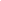 (Anexar Xerox do Contrato Social)